Alpes-de-Haute-Provence (04) DIALOGUE acheter - rideauxbonjour, vous avez des crêpes, s’il vous plaît?bonjour, oui bien sûr, que désirez-vous?je prends une crêpe au sucre et une crêpe au chocolat, s’il vous plaîttrès bien, et avec ceci?c’est tout, merciet voilà vos deux crêpesmerci, ça fait combien?ça fait 3,60 euros s’il vous plaîtvoilà 4 eurosmerci et voici votre monnaiemerci et au revoirau revoir et bonne soiréemerci pareillementbonjour, je voudrais une glace s’il vous plaîtbonjour, oui bien sûr, grande, moyenne ou petite?une grande s’il vous plaîtd’accord, un gobelet ou un cornet?un cornet, s’il vous plaîtquels parfums désirez-vous?qu’est-ce que vous avez?on a fraise, framboise, melon, cannelle, pomme, poire, chocolat, pistache, vanille, mangue, myrtille, citron, orange, fruit de la passion et nougatalors, je prends une boule de vanille, une boule de chocolat et deux boules de citron, svptrès bien, et encore une bouleah d’accord, alors je prends fraise s’il vous plaîtet voilà votre glace mademoisellemerci, je vous dois combien?ça fait 4,75 euros s’il vous plaîtvoilà 5 euros monsieurmerci, au revoir et bonne journéemerci, pareillement, au revoirregarde! quels rideaux moches!ah oui, horrible!qui habite derrière ces rideaux à ton avis?je crois que c’est un vieux monsieur célibatairenon, ça doit être une jeune fille au chômage, moche, mariée avec un artiste, pas d’enfants et pas d’amissinon, c’est une vieille dame, retraitée, mère de 15 enfants et qui aime les choses bizarreset toi tu es marié?non, pas encore, je suis fiancé et toi?moi, je suis célibataire, et tu as des enfants?oui, j’ai un filscomment s’appelle-t-il?mon fils s’appelle Arnaudtu as une voiture?oui, j’ai une Volvo verteet tu as des animaux?oui, j’ai deux chienset quelle est ta profession?je travaille à la banquebon, on va boire un café?très bonne idéeQUI SONT-ILS? QUELLE EST LEUR PROFESSION? QUEL ÂGE ONT-ILS? COMMENT S’APPELLENT-ILS? QU’EST-CE QU’ILS AIMENT? ONT-ILS UNE FAMILLE? DES ENFANTS? ETC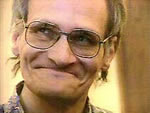 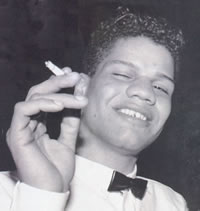 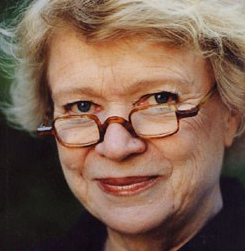 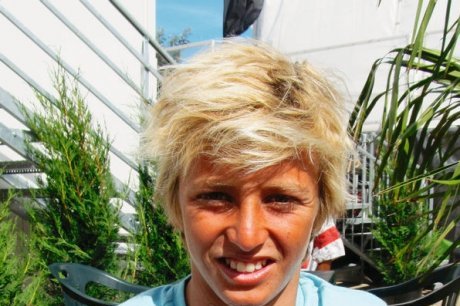 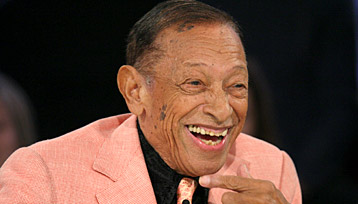 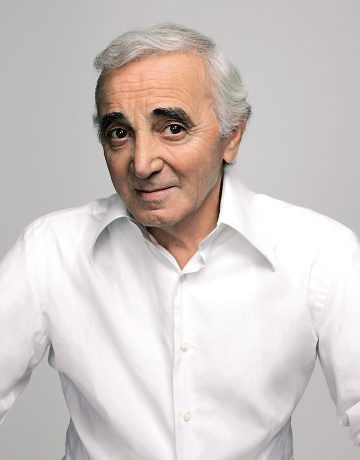 